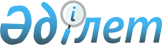 "Қазақстан Республикасының Әкімшілік құқық бұзушылықтар туралы кодексін ішкі істер органдарының қызметінде қолдану жөніндегі Нұсқаулықты бекіту туралы" Қазақстан Республикасы Ішкі істер министрінің 2001 жылғы 20 маусымдағы N 486 бұйрығына өзгерістер мен толықтырулар енгізу туралы
					
			Күшін жойған
			
			
		
					Қазақстан Республикасы Ішкі істер министрінің 2005 жылғы 9 наурыздағы N 151 Бұйрығы. Қазақстан Республикасының Әділет министрлігінде 2005 жылғы 8 сәуірде тіркелді. Тіркеу N 3556. Күші жойылды - Қазақстан Республикасы Ішкі істер министрінің 2016 жылғы 12 қаңтардағы № 16 бұйрығымен      Ескерту. Бұйрықтың күші жойылды - ҚР Ішкі істер министрінің 12.01.2016 № 16 бұйрығымен.

      Әкімшілік тәжірибе, әкімшілік құқық бұзушылықтар туралы істер бойынша өндірісті жүргізу кезінде Қазақстан Республикасы заңнамасының талаптарын сақтауды қамтамасыз ету мәселелерінде Қазақстан Республикасының Ішкі істер министрлігі жол полициясының құқық қолдану қызметін одан әрі жетілдіру, ішкі істер органдары бөлімшелеріндегі әкімшілік құқық бұзушылықтар туралы заңнаманы біркелкі қолдану мақсатында  БҰЙЫРАМЫН: 

      1. "Қазақстан Республикасының Әкімшілік құқық бұзушылықтар туралы кодексін ішкі істер органдарының қызметінде қолдану жөніндегі Нұсқаулықты бекіту туралы" Қазақстан Республикасы Ішкі істер министрінің 2001 жылғы 20 маусымдағы N 486  бұйрығына (Нормативтік құқықтық актілерді мемлекеттік тіркеу тізілімінде N 1639 болып тіркелген, Қазақстан Республикасының орталық атқарушы органдары нормативтік құқықтық актілерінің бюллетенінде жарияланған, 2001 жыл, N 33, Нормативтік құқықтық актілерді мемлекеттік тіркеу тізілімінде N 2093 болып тіркелген Қазақстан Республикасы Ішкі істер министрінің 2002 жылғы 10 желтоқсандағы  N 777 , Нормативтік құқықтық актілерді мемлекеттік тіркеу тізілімінде N 2153 болып тіркелген 2003 жылғы 28 қаңтардағы  N 43 , Нормативтік құқықтық актілерді мемлекеттік тіркеу тізілімінде N 2536 болып тіркелген 2003 жылғы 29 қыркүйектегі  N 536 , Нормативтік құқықтық актілерді мемлекеттік тіркеу тізілімінде N 3378 болып тіркелген 2005 жылғы 5 қаңтардағы N 1  бұйрықтарымен өзгерістер мен толықтырулар енгізілген) мынадай өзгерістер мен толықтырулар енгізілсін: 

      аталған Бұйрықпен бекітілген Қазақстан Республикасының Әкімшілік құқық бұзушылықтар туралы кодексін ішкі істер органдарының қызметінде қолдану жөніндегі нұсқаулықта: 

      1) 70-3-тармақта "60" деген сан "15" деген санмен ауыстырылсын; 

      2) 87-тармақта "Әкімшілік құқық бұзушылық туралы іс жөніндегі қаулыға" деген сөздерден кейін "(26-қосымша)" деген сөздермен толықтырылсын; 

      3) 91-тармақтың үшінші абзацы мынадай мазмұндағы сөйлеммен толықтырылсын: 

      "Мұндай жағдайларда жүргізушілерге белгіленген үлгідегі жолдама (27-қосымша) беріледі."; 

      4) 133-тармақта "Әкімшілік істер" деген сөздерден кейін ", мемлекеттік тіркеу нөмірлік белгілері" деген сөздермен толықтырылсын; 

      5) 139-тармақта "(рапорттар, баяндау хаттар)" деген сөздерден кейін ", мемлекеттік тіркеу нөмірлік белгілері" деген сөздермен толықтырылсын; 

      6) мынадай мазмұндағы 141-1-тармақпен толықтырылсын: 

      "141-1. Алып қойылған мемлекеттік тіркеу нөмірлік белгілерін тіркеу және есепке алу үшін журнал (28-қосымша) жүргізіледі."; 

      7) 14-қосымшада "60" деген сан "15" деген санмен ауыстырылсын; 

      8) осы бұйрыққа 1, 2, 3-қосымшаларға сәйкес 26, 27, 28-қосымшалармен толықтырылсын. 

      2. Астана және Алматы қалалары Ішкі істер бас басқармаларының бастықтары, облыстардағы ішкі істер бас басқармаларының, ішкі істер басқармаларының бастықтары жол полициясы бөлімшелерінің жұмысын осы Бұйрықтың талаптарына сәйкес ұйымдастырсын. 

      3. Жол полициясы департаменті (Ө.Т.Түсімов) осы бұйрықтың Қазақстан Республикасының Әділет министрлігінде тіркелуін қамтамасыз етсін. 

      4. Осы бұйрықтың орындалуын бақылау Қазақстан Республикасының Ішкі істер бірінші вице-министрі полиция генерал-лейтенанты И.И.Оттоға және Қазақстан Республикасының Ішкі істер министрлігі Жол полициясы департаментінің бастығы полиция полковнигі Ө.Т.Түсімовке жүктелсін. 

      5. Осы бұйрық алғаш рет ресми жарияланған күннен бастап он күн өткен соң қолданысқа енгізіледі.       Қазақстан Республикасының 

      Ішкі істер министрі                                        "Қазақстан Республикасының 

                                       Әкімшілік құқық бұзушылық 

                                       туралы кодексін ішкі істер 

                                         органдарының қызметінде 

                                            қолдану жөніндегі 

                                       Нұсқаулықты бекіту туралы" 

                                         Қазақстан Республикасы 

                                         Ішкі істер министрінің 

                                        2001 жылғы 20 маусымдағы 

                                    N 486 бұйрығына өзгерістер мен 

                                       толықтырулар енгізу туралы" 

                                         Қазақстан Республикасы 

                                         Ішкі істер министрінің 

                                         2005 жылғы 9 наурыздағы 

                                        N 151 бұйрығына 1-қосымша 

                                       "Қазақстан Республикасының 

                                        Әкімшілік құқық бұзушылық 

                                        туралы кодексін ішкі істер 

                                         органдарының қызметінде 

                                            қолдану жөніндегі 

                                        Нұсқаулықты бекіту туралы" 

                                         Қазақстан Республикасы 

                                         Ішкі істер министрінің 

                                        2001 жылғы 20 маусымдағы 

                                       N 486 бұйрығымен бекітілген 

                                        Қазақстан Республикасының 

                                        Әкімшілік құқық бұзушылық 

                                        туралы кодексін ішкі істер 

                                         органдарының қызметінде 

                                            қолдану жөніндегі 

                                         Нұсқаулыққа 26-қосымша АА N000000 қаулының түбіршегін __________ алдым ___________________ 

                                                     (лауазымы) 

20__жылдың "___"___________  ________________  ____________________ 

                                   (тегі)              (қолы)                   Әкімшілік жаза қолдану туралы 

                       АА N000000 ҚАУЛЫ "___"__________200 ж.               _______________________________ 

                                               (елді мекен) Уәкілетті адам ____________________________________________________ 

             (лауазымы, қалалық, аудандық, желілік органның атауы, 

                            атағы, тегі, аты-жөні) 

___________________________________________________________________ 

___________________________________________________________________ 

___________________________________________________________________ 

(Әкімшілік құқық бұзушылықтың жасалған орны, уақыты және мәнісі) түріндегі Қазақстан Республикасының Әкімшілік құқық бұзушылықтар 

туралы кодексінің ____________________________ бабын бұзған үшін Азамат (ша) _______________________________________________________ 

                                   (Т.А.Ә.) 

Азаматтығы_________________________________________________________ 

Туған жылы мен жері _______________________________________________ 

Тұрғылықты жері____________________________________________________ 

Жұмыс орны ________________________________________________________ 

Лауазымы __________________________________________________________ 

жасаған құқық бұзушылық туралы әкімшілік іс жүргізу материалдарын 

Қазақстан Республикасының Әкімшілік құқық бұзушылықтар туралы 

кодексінің 543, 650, 651-баптарына сәйкес қарап шығып,                             ҚАУЛЫ ЕТТІМ: Азамат (ша) _______________________________________________________ 

                                   (Т.А.Ә.) ________________________сомадағы айыппұлға тартылсын (ескертілсін). 

    (жазбаша сомасы)       Қазақстан Республикасы Әкімшілік құқық бұзушылықтар туралы 

кодексінің 707-бабына сәйкес жоғарыда көрсетілген айыппұлды 30 

күннің ішінде Қазақстан Республикасының екінші деңгейдегі 

банкілерінің бөлімшесіне N_____ есеп шотқа төлем жасауды және 

айыппұл төленгені жөнінде түбіршекті ұсынуды міндеттеймін. 

      Қазақстан Республикасының Әкімшілік құқық бұзушылықтар туралы 

кодексінің 656, 657-баптарына сәйкес осы қаулыға 10 күн ішінде 

жоғары тұрған ішкі істер органдарына (лауазымды адамдарға), 

прокурорға немесе сотқа шағым беруге болады. 

      Егер айыппұл белгіленген мерзімде төленбесе Қазақстан 

Республикасының құқық бұзушылықтар туралы кодексінің 708, 

709-баптарына сәйкес айыппұлды мәжбүрлеп өндіріп алу үшін қаулы 

сотқа жіберіледі. 

___________________________________________________________________ 

(Лауазымды адамның арнаулы атағы, лауазымы, тегі, аты-жөні, қолы)                             ҚОЛХАТ Қаулы маған айтылды және әкімшілік жаза тартудың көшірмесін 

алдым 

__________________________          "___" _____________ 20___ жылғы 

  (құқықбұзушының қолы)                                        "Қазақстан Республикасының 

                                       Әкімшілік құқық бұзушылық 

                                       туралы кодексін ішкі істер 

                                         органдарының қызметінде 

                                            қолдану жөніндегі 

                                       Нұсқаулықты бекіту туралы" 

                                         Қазақстан Республикасы 

                                         Ішкі істер министрінің 

                                        2001 жылғы 20 маусымдағы 

                                    N 486 бұйрығына өзгерістер мен 

                                       толықтырулар енгізу туралы" 

                                         Қазақстан Республикасы 

                                         Ішкі істер министрінің 

                                         2005 жылғы 9 наурыздағы 

                                        N 151 бұйрығына 2-қосымша 

                                       "Қазақстан Республикасының 

                                        Әкімшілік құқық бұзушылық 

                                        туралы кодексін ішкі істер 

                                         органдарының қызметінде 

                                            қолдану жөніндегі 

                                        Нұсқаулықты бекіту туралы" 

                                         Қазақстан Республикасы 

                                         Ішкі істер министрінің 

                                        2001 жылғы 20 маусымдағы 

                                       N 486 бұйрығымен бекітілген 

                                        Қазақстан Республикасының 

                                        Әкімшілік құқық бұзушылық 

                                        туралы кодексін ішкі істер 

                                         органдарының қызметінде 

                                            қолдану жөніндегі 

                                         Нұсқаулыққа 27-қосымша            Жол қозғалысы ережелерін білуін тексеруге 

                             Жолдама Азамат _________________________________________________ жіберіледі 

              (жүргізушінің тегі, аты, әкесінің аты) Туған жылы _________ жүргізуші куәлігінің N және сериясы __________ 

___________________________________________________________________ 

    (шешім қабылдаған адамның лауазымы, атағы, тегі, аты-жөні) 20____жылғы "_____"______________       Қолы_______________________                                           "Қазақстан Республикасының 

                                       Әкімшілік құқық бұзушылық 

                                       туралы кодексін ішкі істер 

                                         органдарының қызметінде 

                                            қолдану жөніндегі 

                                       Нұсқаулықты бекіту туралы" 

                                         Қазақстан Республикасы 

                                         Ішкі істер министрінің 

                                        2001 жылғы 20 маусымдағы 

                                    N 486 бұйрығына өзгерістер мен 

                                       толықтырулар енгізу туралы" 

                                         Қазақстан Республикасы 

                                         Ішкі істер министрінің 

                                         2005 жылғы 9 наурыздағы 

                                        N 151 бұйрығына 3-қосымша 

                                       "Қазақстан Республикасының 

                                        Әкімшілік құқық бұзушылық 

                                        туралы кодексін ішкі істер 

                                         органдарының қызметінде 

                                            қолдану жөніндегі 

                                        Нұсқаулықты бекіту туралы" 

                                         Қазақстан Республикасы 

                                         Ішкі істер министрінің 

                                        2001 жылғы 20 маусымдағы 

                                       N 486 бұйрығымен бекітілген 

                                        Қазақстан Республикасының 

                                        Әкімшілік құқық бұзушылық 

                                        туралы кодексін ішкі істер 

                                         органдарының қызметінде 

                                            қолдану жөніндегі 

                                         Нұсқаулыққа 28-қосымша ___________________________________________________________________ 

           Қалалық, аудандық, желілік органның атауы            Алып қойылған мемлекеттік тіркеу нөмірлік 

           белгілерін тіркеу және есепке алу журналы                                20___ж. "____"______________басталды 

                               20___ж. "___"______________аяқталды 
					© 2012. Қазақстан Республикасы Әділет министрлігінің «Қазақстан Республикасының Заңнама және құқықтық ақпарат институты» ШЖҚ РМК
				Тексеру күні Тексеру нәтижелері Тексеру нәтижелері ТЕБ қызметкерінің 

қолы және мөр Тексеру күні ЖҚЕ білуі Жүргізу дағдылары ТЕБ қызметкерінің 

қолы және мөр Р/с 

N Мемле- 

кеттік 

тіркеу 

нөмірлік 

белгісі Алып 

қойыл- 

ған 

күні ЖП 

қызмет- 

керінің 

лауа- 

зымы, 

атағы, 

Т.А.Ә. Алып 

қою 

себебі Әкім- 

шілік 

хатта- 

маның 

N және 

толтыр- 

ылған 

күні Қабыл- 

данған 

шешім Алғаны 

туралы 

жүргізу- 

шінің  

қолы 